СТОЛОВУЮ МБОУ СОШ № 30 ОБСЛУЖИВАЕТ ООО «Общественное питание»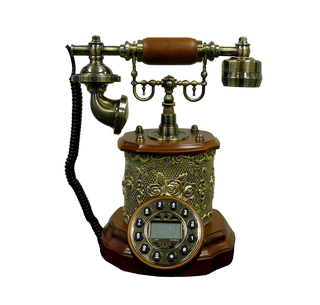   Фомин Антон Михайлович89126112057ТЕХНОЛОГ УПРАВЛЕНИЯ ОБРАЗОВАНИЯ АДМИНИСТРАЦИИ РГОЧепчугова Татьяна Николаевна8(34364) 3-25-33 (доб.72)